PRODUCT INFORMATION           Product Name: Chef’s Premium Crispy Breaded Chicken Fillets (120-130g) 3x960gDescription: Succulent chicken breast breaded in a crispy golden coatingNAME AND ADDRESS OF PROCESSORName: CK Foods (Processing) Ltd								Health Mark: UK VY073Address: St. Dunstans Way, off Ripley Street, West Bowling, Bradford, West Yorkshire, BD4 7EG, UKContact:	CK Foods (Processing) Ltd.
70 Northumberland Avenue
Hull, East Yorkshire HU2 0JB
England, UK
Tel: 0044 (0)1482 589961
Fax: 0044 (0)1482 222776 Email: technical@ck-foods.comINGREDIENTSChicken 60%, Water, Wheat Flour, Wheat Semolina, Rapeseed Oil,  Maize Flour, Maize Flour, Wheat Gluten, Maize Starch, Salt, Dried Onion, Monosodium Glutamate, Yeast Extract (Sulphites),  Egg Albumen, Stabilisers, Raising Agents: E341, E450(i), E500(ii), Vegetable Fat (Palm), Skimmed Milk Powder, Dextrose, Pepper, Sugar, Flavouring, Celery, Anticaking Agent: E551.Allergen information is shown in BOLD CAPITALS.WARNING: ALTHOUGH GREAT CARE HAS BEEN TAKEN TO REMOVE ALL BONES, SOME TRACES MAY STILL REMAIN. NUTRITIONAL INFORMATIONPER SERVING (120g) CONTAINS:PACKAGING DETAILSPP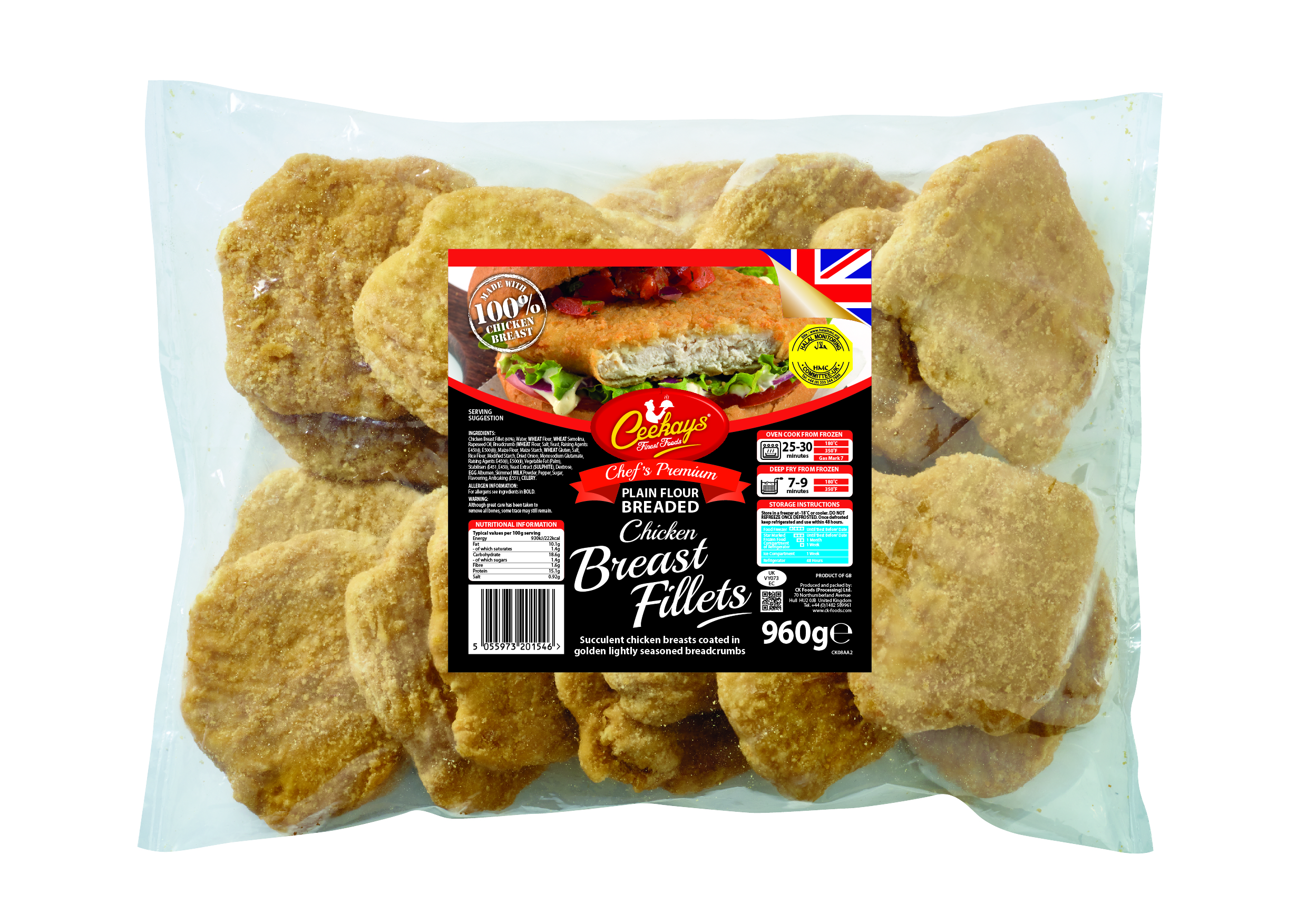 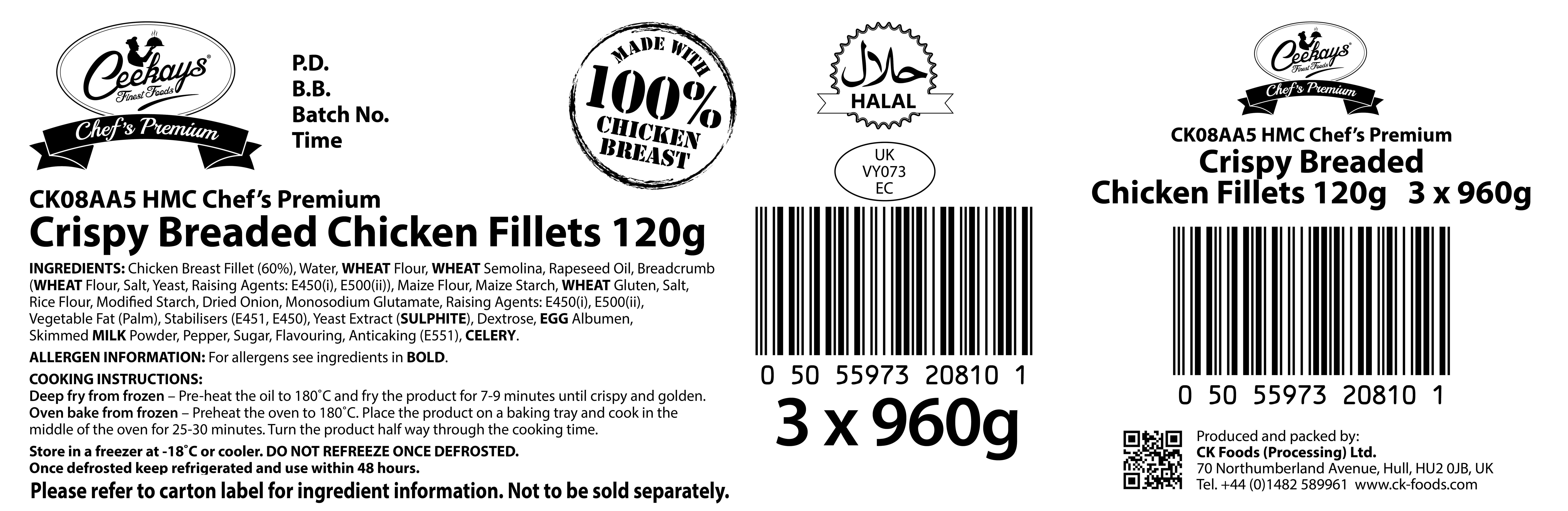 STORAGE INSTRUCTIONSStore frozen at temperature -18ᵒC or below. Do not refreeze once defrosted. Once defrosted keep refrigerated and use within 48 hours.PRODUCT SHELF-LIFE18 months from the date of manufacturing (frozen)COOKING INSTRUCTIONSDeep fry from frozen – Pre-heat the oil to 180ᵒC/350°F/Gas mark 7and fry the product for 7-9 minutes until crispy and goldenOven bake from frozen – Preheat the oven to 180ᵒC/350°F/Gas mark 7. Place the product on baking tray & cook in the middle of the oven for 25-30 minutes. Turn the product half way through the cooking time. ALLERGEN INFORMATIONIMPORTANT: MAY CONTAIN SOYA.HACCPThere is a documented HACCP system in place at the site which is fully implemented to ensure that potential food safety risks are minimised.  The HACCP system includes the analysis of chemical, physical, microbiological and allergenic risks from raw material procurement through the whole process to dispatch to the customer.PALLET CONFIGURATIONDIETARYORGANOLEPTIC CHARACTERISTICSColour and Appearance: Golden yellow Taste and Flavour: Succulent chicken breast coated in crispy golden breadcrumbs*Private and confidential**Specifications are subject to changeTypical values per 100gTypical values per serving –  120 (g)Energy930kj/222kcal1116kj/266kcalFat10.112.1     -of which saturates1.41.7Carbohydrates18.622.3     -of which sugars1.41.7Fibre1.61.9Protein15.118.1Salt0.921.1ENERGY (KJ/Kcal)1116KJ/266Kcal16%Fat12.1g21%Saturates1.7g7%Sugars1.7g<1%Salt1.1g5.2%Pack sizeBatch Details Box dimension (L x W x H)Bag Dimension (H x W x D)Labelling(Bag)Product code onthe BagBag barcodeTape colourLabelling(Box)Product code onthe BoxBox barcode3x960gPD: DD/MM/YYYYBB: DD/MM/YYYYBATCH CODE: JULIAN CODETIME: HH:MM384mmx 250mm 
x 174mm300mm x 270mm x 45mmPrintedCK08AA55055973201546Top (PB)Bottom (Purple)220mm X 78mm  Inkjet details on to box labelCK08AA505055973208101EggYesMilkYesSesame seedAbsentCeleryYesMustardAbsentFishAbsentSoyaAbsentNutsAbsentMolluscsAbsentGlutenYesCrustaceansAbsentLupinAbsentSulphur dioxide and sulphiteYesPeanutsAbsentPallet configuration Pallet configuration Pallet configuration 195 boxes/pallet15 boxes/layer13 layersLacto-Ovo- VegetarianVeganHalalNONOYES (HMC)Authorised by (print)Omar BhamjiApproved by (print)Sign(Managing DirectorCK Foods Processing Ltd)SignSign(Managing DirectorCK Foods Processing Ltd)For companyDate09/11/18Date